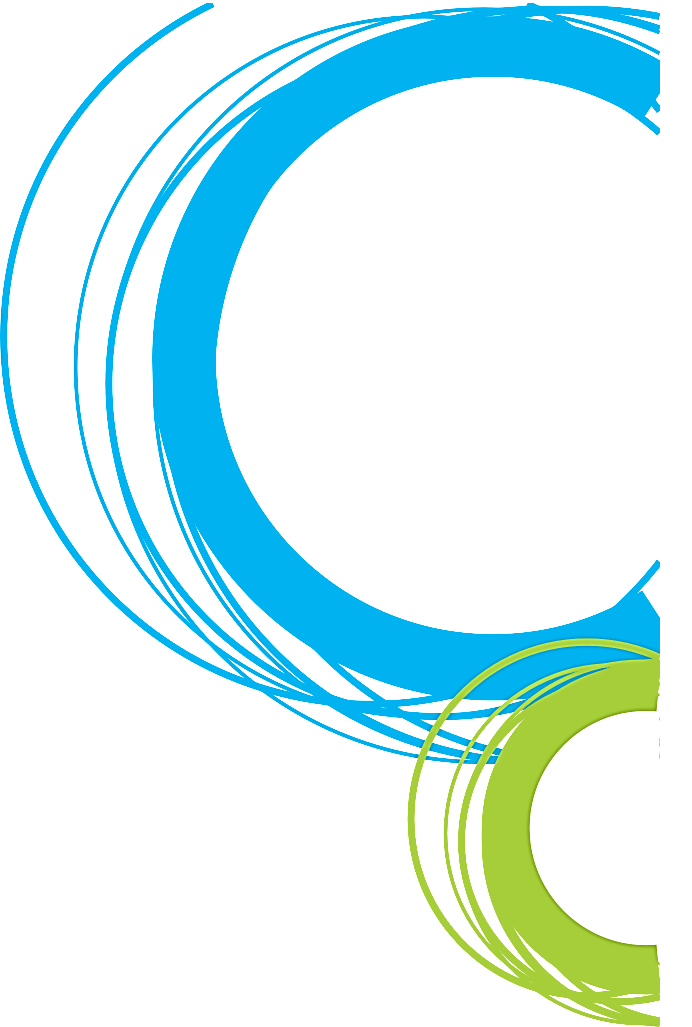 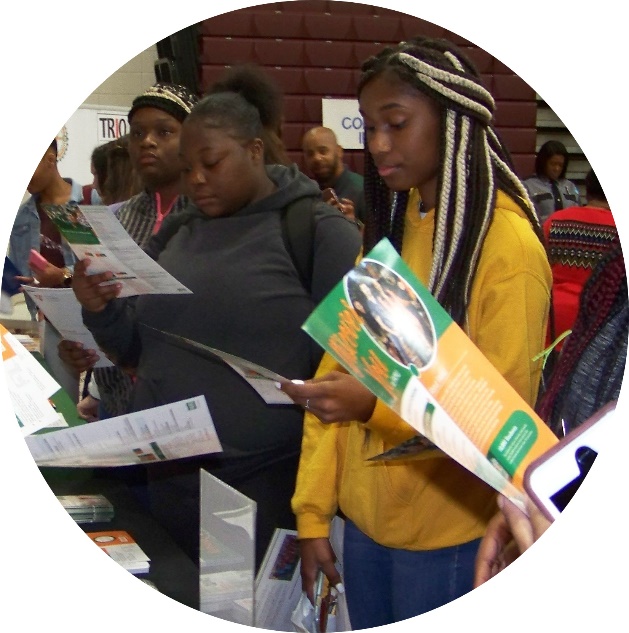 `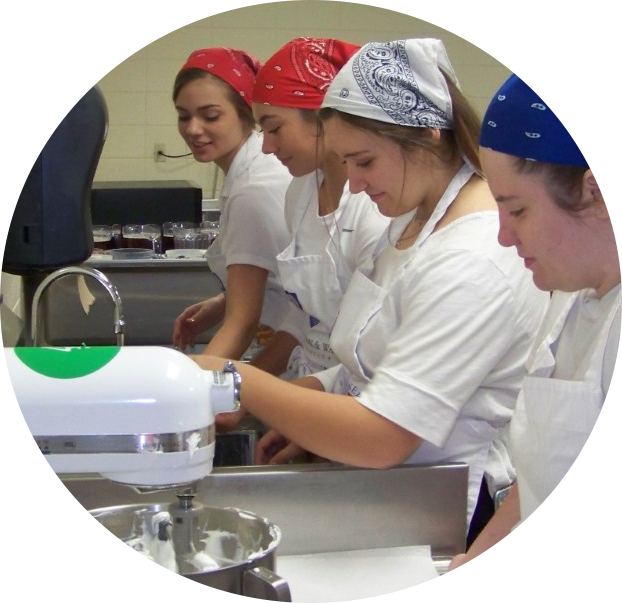 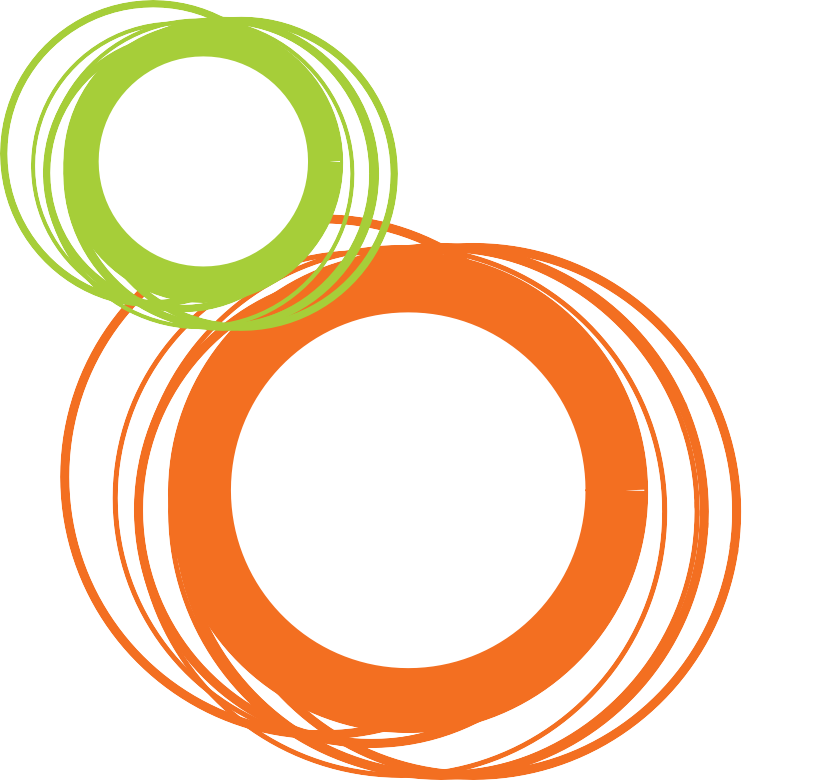 MADISON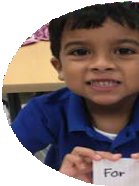 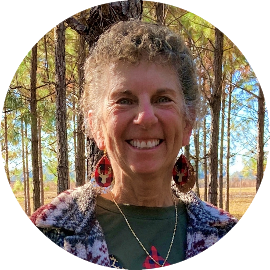 COUNTY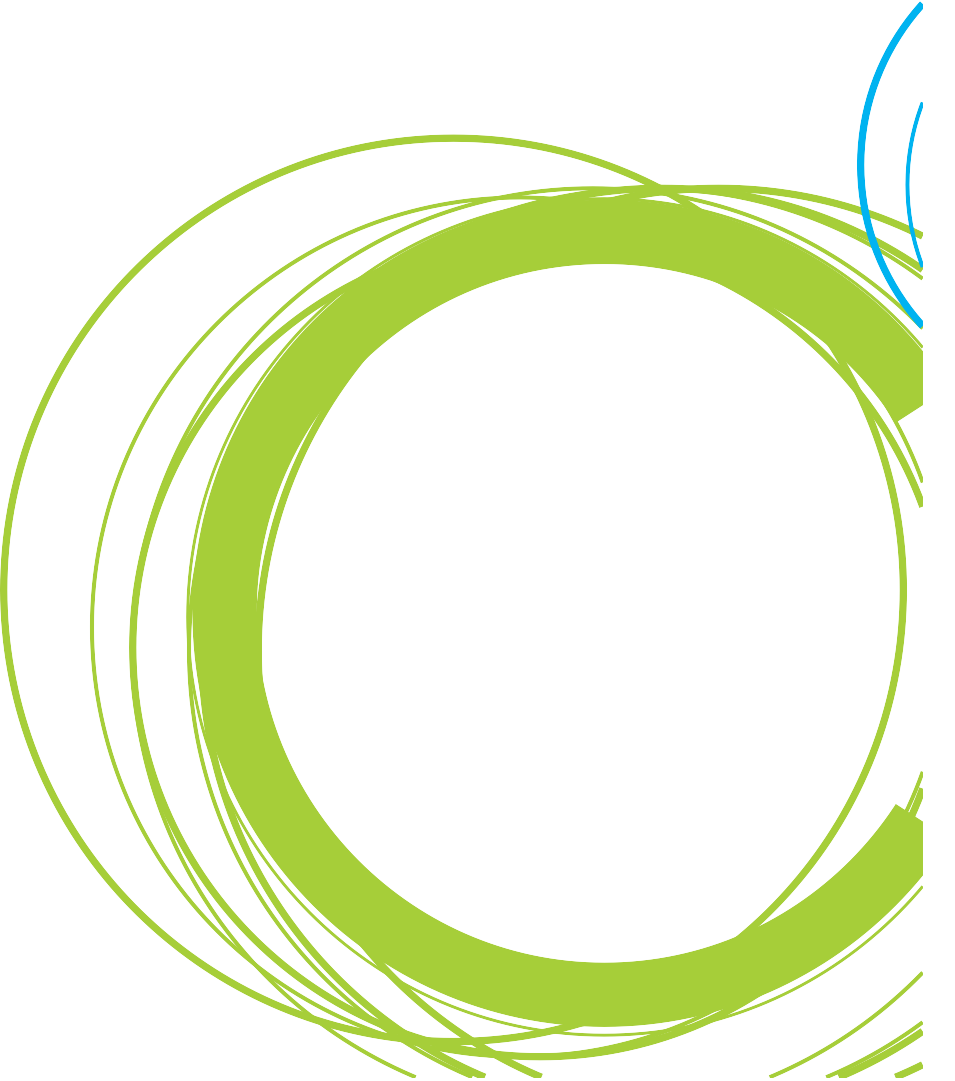 SCHOOLBOARD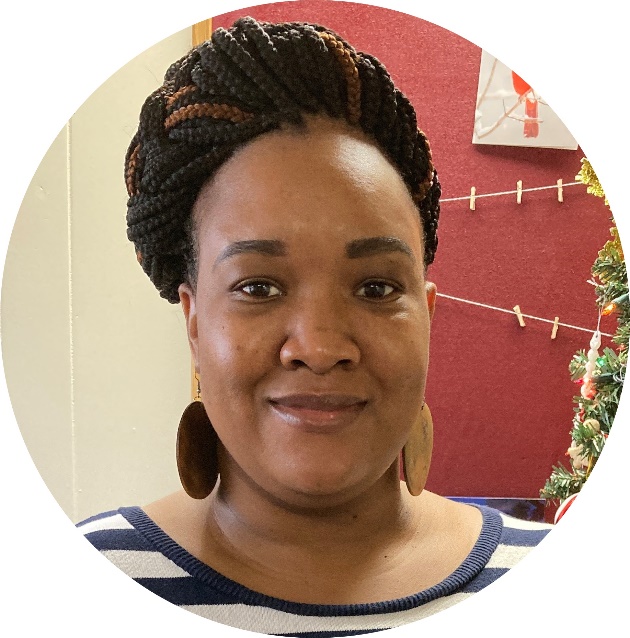 2021-26STRATEGIC PLAN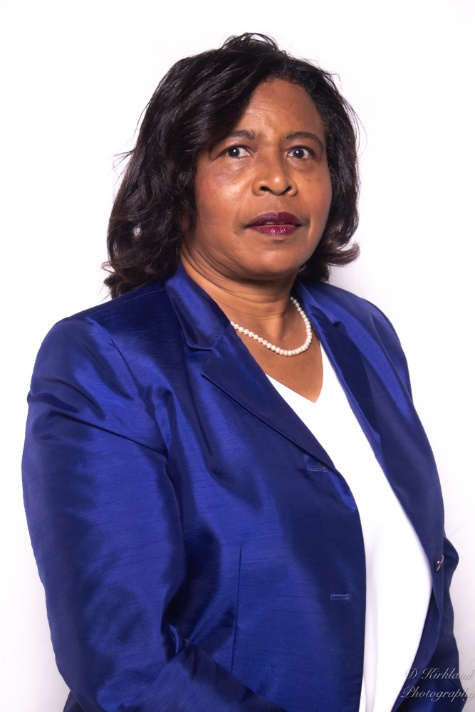 MESSAGE FROM THESUPERINTENDENT           			Shirley JosephPreparing students to be College,     Career, and Life ReadyThe new 2021-2026 Strategic Plan will place an emphasis on “educating all children in a safe, quality learning climate that ensures success.”  The development of this 2021-2026 Strategic Plan was a collaborative process. Parents, community members, community-based organizations, and Madison County School District employees participated in multiple sessions to provide constructive, thoughtful, and valuable input.On behalf of the District, I want to express my thanks for the numerous contributions to the development of this plan. The Strategic Plan is designed to provide a college and career pathway for every student. We will continue to work collaboratively with all Madison County families and community stakeholders to help every student achieve success.Thank you,Shirley JosephSuperintendent of SchoolsVISIONA school district that is community driven to educate our children to graduate with the skills reach their highest potentialMISSIONTo educate all children in a safe, quality learning climate that ensures successCORE VALUESAccountability – We take responsibility for our individual and collective commitments that empower our students and strengthen our community.Equity – We celebrate diversity and provide the necessary resources to eliminate barriers to success and foster a more equitable future for our students.Integrity - We foster positive relationships based on mutual respect, transparency, honesty, and consistent demonstration of actionsSafety – Our schools are safe and secure for all students as they provide the opportunity to grow and thrive in a nurturing, supportive environment.Innovation – We develop all students to their highest potential to produce successful, innovative citizens and leaders.Collaboration – We foster collaborative teamwork, critical thinking, mastery of content, personal growth, and a school-wide learning culture among students and staff.SCHOOL BOARDMEMBERSROY TERRYBOARD CHAIRDISTRICT 5STEPHANIE LUCARELLI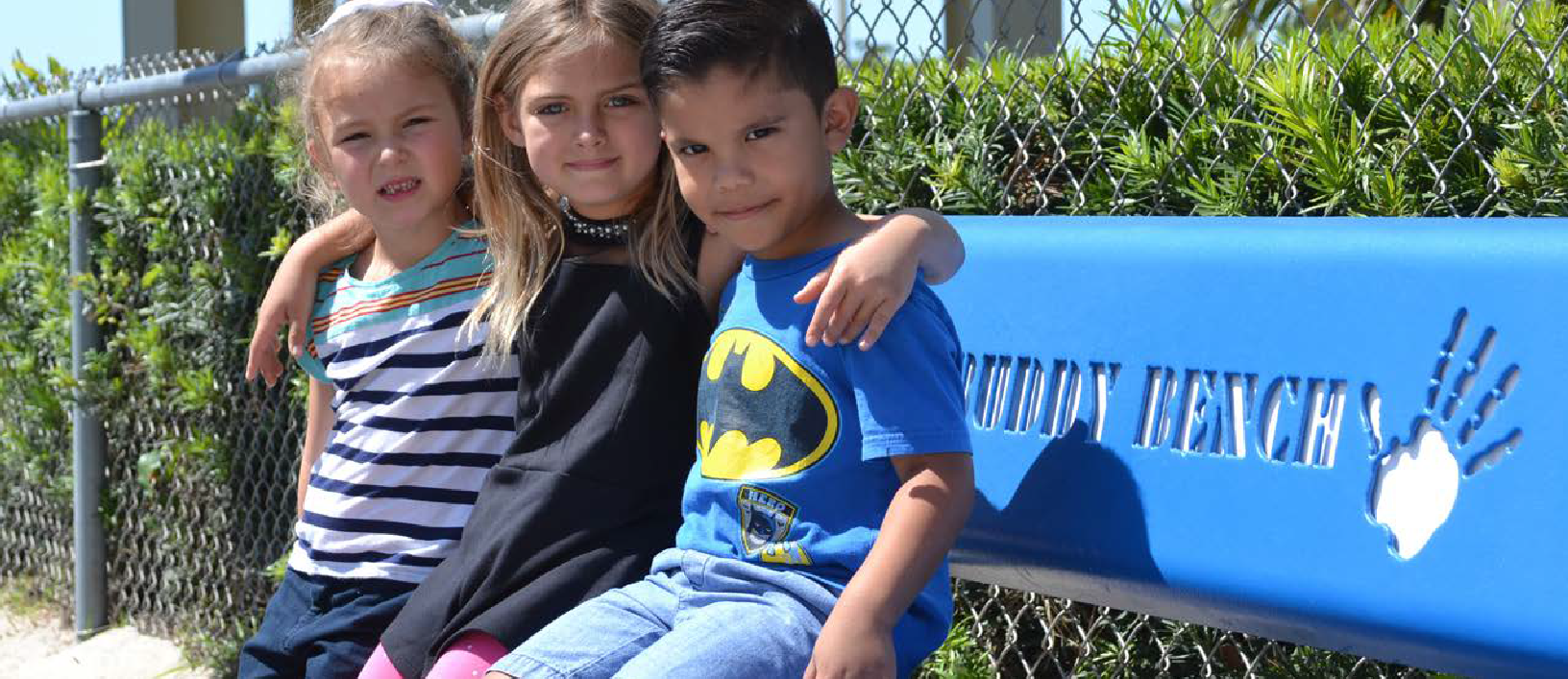 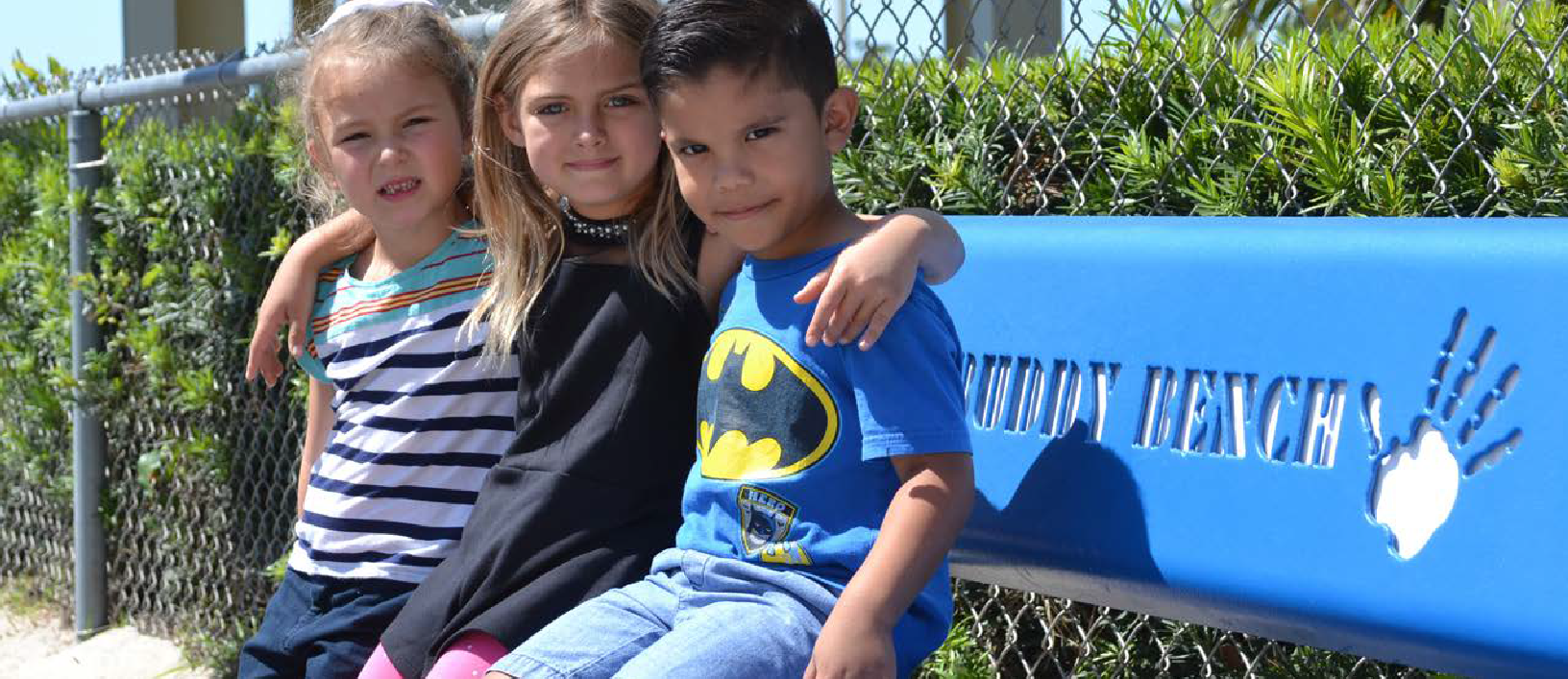 COLLEGE, CAREER, AND LIFE  READYMadison County District Schools serves approximately 1,600 students in our traditional schools. In an effort to ensure that we are meeting the needs of our students the District put together a team of educational personnel along with business and community leaders for our strategic planning process. This group recommended focusing on 3 areas:  Learning Imperatives, Leadership Imperatives, and Resource Imperatives.  To guide the discussions and goals, the group continuously focused on suggestions that correlated to the superintendent’s mantra - Preparing Students to be College, Career, and Life Ready. The group reviewed and updated the district’s vision and mission.  Vision:  A school district that is community driven to educate our children to graduate with the skills to reach their highest potentialMission:  To educate children in a safe, quality learning climate that ensures successThe vision and mission serve as reminders to students, staff, parents, and community members that everyone plays a role in helping students become college, career, and life ready.  The district cannot educate students in isolation, and the future of our community is dependent upon the success of all students in our district.  This new Strategic Plan reflects the priorities of our district and our community.Each imperative area is based on strategically selected Key Performance Indicators (KPIs) that would continue to positively impact student achievement. The KPI is a five year goal and is Specific, Measurable, Attainable, Realistic/Relevant, and Time-bound (SMART). Short term goals are the actions that will be taken to achieve the goals set forth in the plan and are updated annually. Three categories – Learning, Leadership, and Resources – have been created to organize the 18 Strategic Imperatives. Each Strategic Imperative has a Key Performance Indicator (KPI) which is the driving force of the planDuring the course of the 2021-2022 school year, Madison County District Schools will launch the new five year Strategic Plan to address needs facing our schools. The plan is grounded on research and best practices, including:The graphic representation of the Strategic Plan shows the overlapping categories to symbolize the connectedness of the categories and how the strategic imperatives could be assigned to multiple categories supportive of college, career, and life readiness.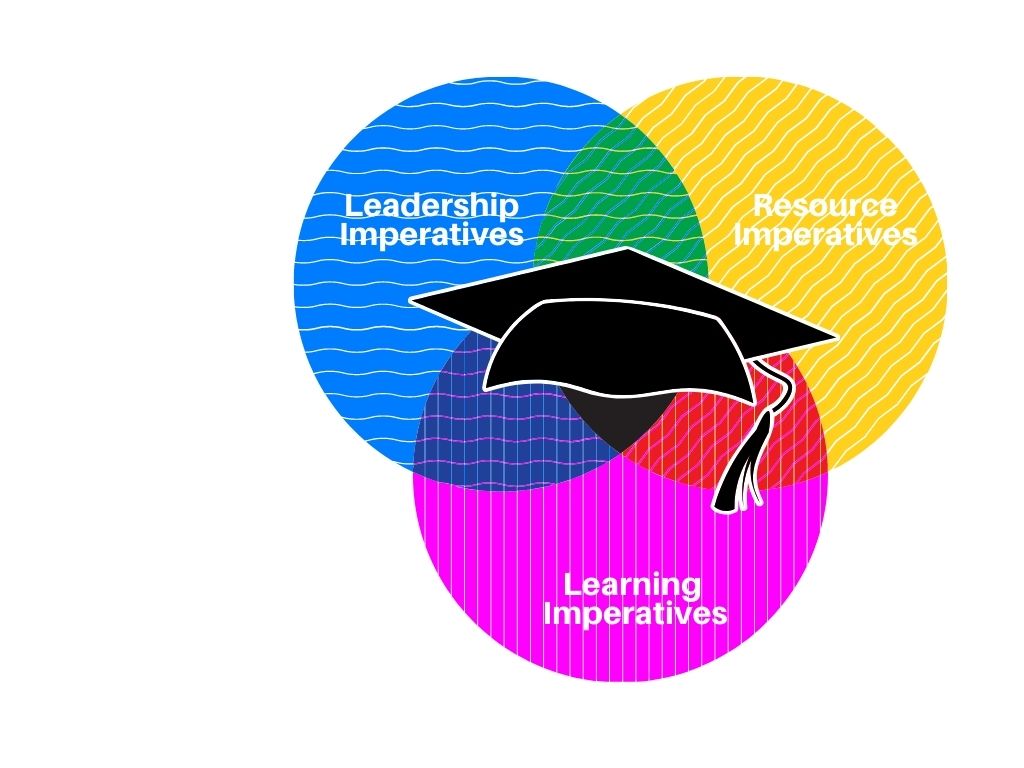 STUDENT ACHIEVEMENT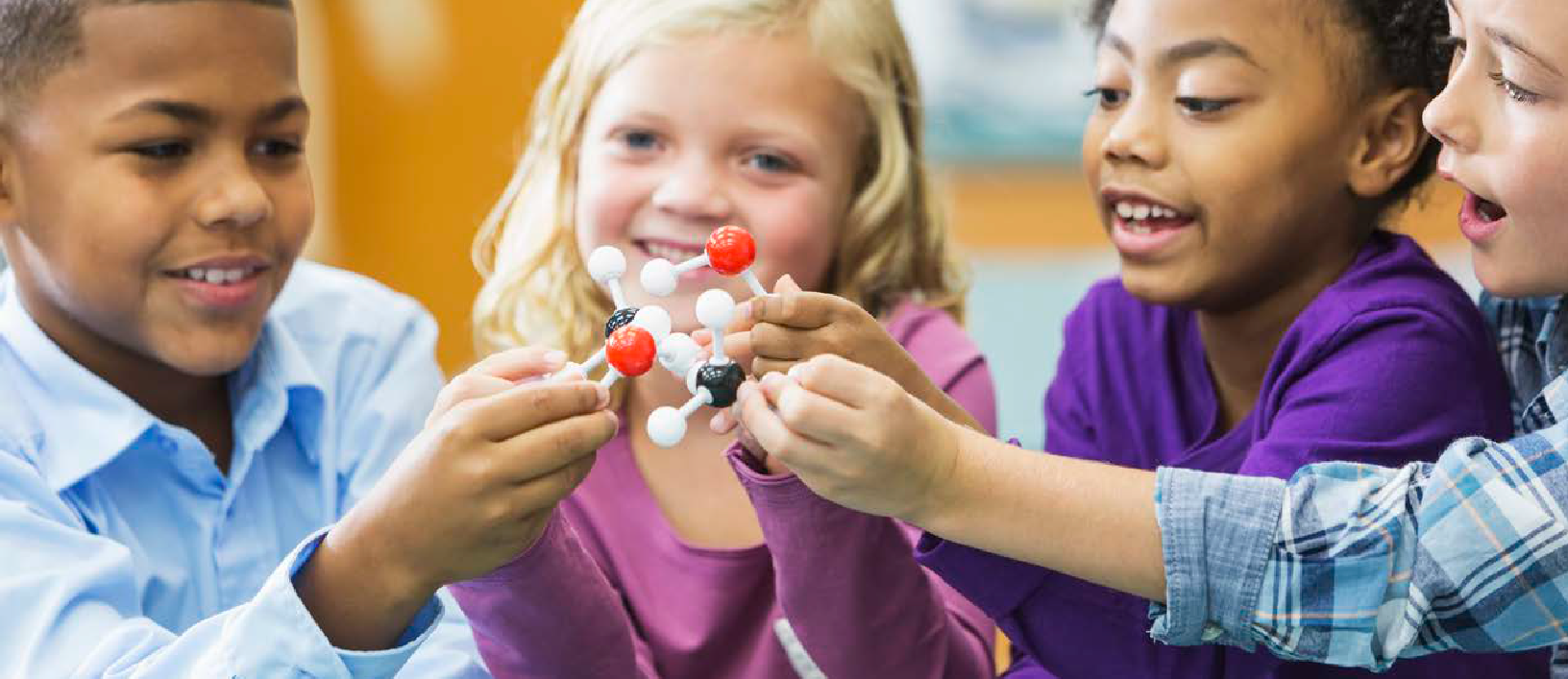 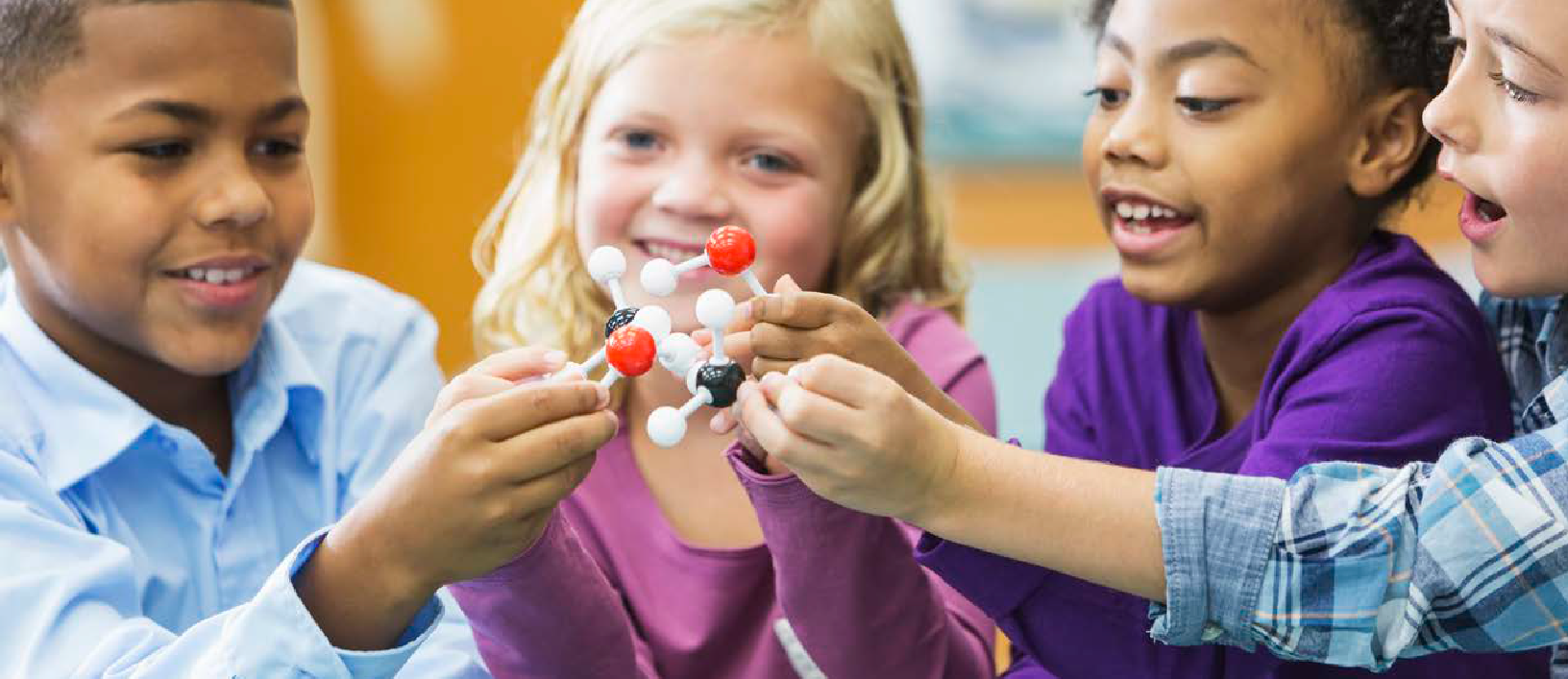 KEY PERFORMANCE INDICATOR (KPI)Increase total percentage points earned for the District Grade based on FSA scores, we well as graduation and acceleration rates to 62 (A).  INCREASE ACCELERATION RATEKEY PERFORMANCE INDICATOR (KPI)Improve the District acceleration rate for middle and high school students to a minimum of 70 percentage points.EARLY LEARNINGKEY PERFORMANCE INDICATOR (KPI)At least 70% of VPK and 95% of kindergarteners will meet minimum readiness criteria for the next grade level.TEACHER RETENTIONKEY PERFORMANCE INDICATOR (KPI)Using district employee data, the percentage of teachers employed each year will increase by 3 percentage points per year.2021-2022 SHORT TERM GOALIncrease the percentage points earned for the District Grade by five (5) from the FY19 baseline – 50 to 542021-2022 SHORT TERM GOALSImprove middle school acceleration rate by 10%, from 55% to 65%Improve high school acceleration rate by 2%, from 55% to 57%2021-2022 SHORT TERM GOALA minimum of 60% of VPK students will complete VPK prepared for kindergarten based on the FLKRS Kindergarten Readiness Scores.At least of 85% of kindergarteners will exit kindergarten prepared for 1st grade based on the district standards report cards.2021-2022 SHORT TERM GOALThe District will increase the percentage of teachers from 50% to 53%.EQUITABLE LEARNING OPPORTUNITIESKEY PERFORMANCE INDICATOR (KPI)All subgroups will meet the minimum average proficiency rate (41%) on the state-wide assessment in reading and math.POST-SECONDARY PLANNINGKEY PERFORMANCE INDICATOR (KPI)The percentage of students entering post-secondary education programs will increase to 60%.2021-2022 SHORT TERM GOALStudents with disabilities will increase the average percentage of students scoring proficient on the FSA in reading from 19% to 22%.Students with disabilities will increase the average percentage of students scoring proficient on the FSA in math from 24% to 27%.The average percentage of black students scoring proficient on the FSA reading will increase from 23% to 26%.The average percentage of black students scoring proficient on the FSA math will increase from 24% to 27%.The economically disadvantaged student subgroup will increase the average proficiency score on the FSA reading from 31% to 34%.The economically disadvantaged student subgroup will increase the average proficiency score on the FSA math from 34% to 37%.ELL students will increase the averaged proficiency rate on the FSA reading from 11% to 17%.The male subgroup will increase the average proficiency on the FSA reading from 36% to 39%.2021-2022 SHORT TERM GOALOver 58% of the seniors who graduate from Madison County High School will enter into a post-secondary education program.CLASSROOM EXPENDITURESKEY PERFORMANCE INDICATOR (KPI)Over a 5 year period, the district will increase the percentage of funds spent for classrooms from 71% to 75%.2021-2022 SHORT TERM GOALThe percentage of funds designated for classroom expenditures will increase 1%.PROFESSIONAL LEARNING PATHWAYS TO LEADERSHIP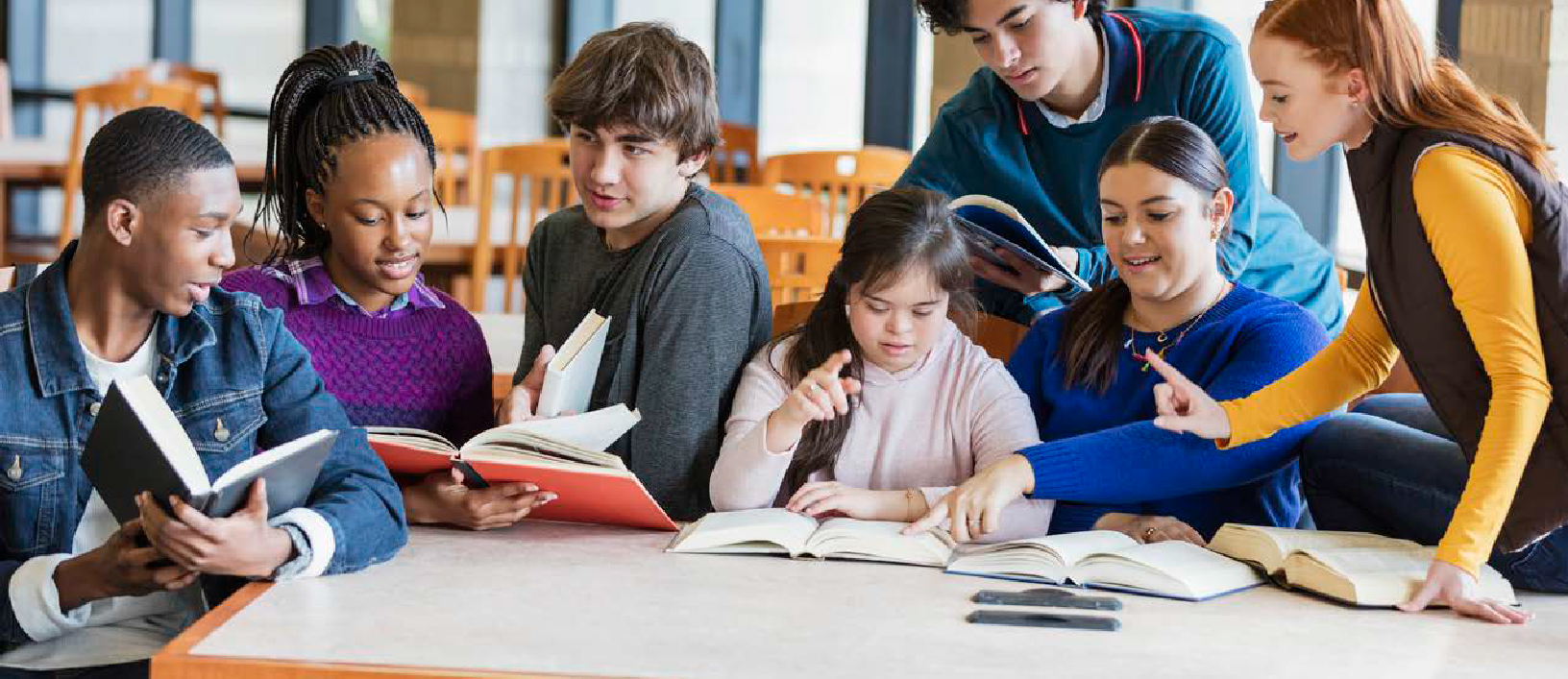 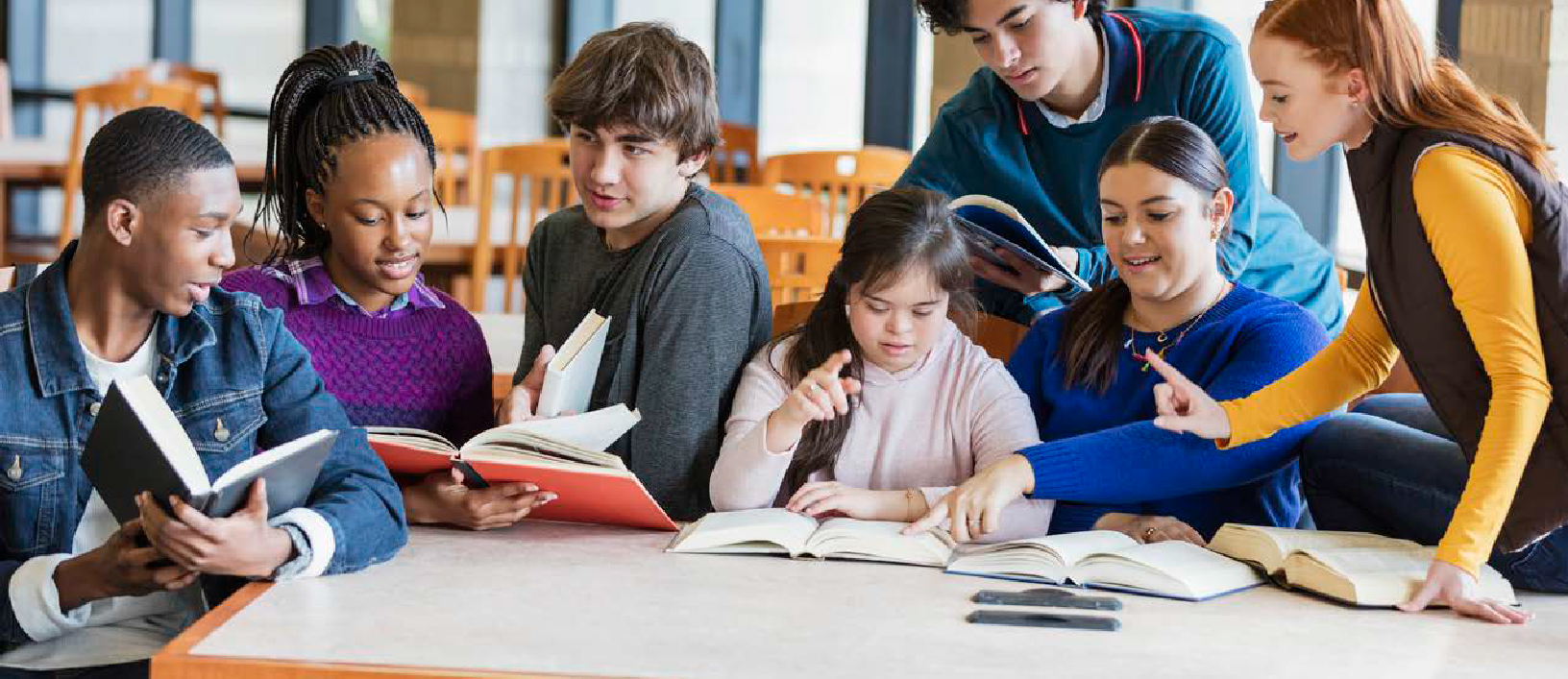 KEY PERFORMANCE INDICATOR (KPI)Increase the percentage of instructional personnel who participate in leadership training opportunities by 5% STUDENT LEADERSHIPKEY PERFORMANCE INDICATOR (KPI)Leadership training activities for students will increase to 5 different opportunities across grade levels.EMPLOYEE EVALUATIONSKEY PERFORMANCE INDICATOR (KPI)The district performance evaluation system will be based upon a professional growth system. ACCREDITATIONKEY PERFORMANCE INDICATOR (KPI)Align district initiatives from the 2021-2026 Strategic Plan to support external reviews and audits including completion of Cognia documentation.2021-2022 SHORT TERM GOALThe district will share and promote leadership training opportunities each semester across the district so that there will be at least a 1% increase in the number of staff who participate.2021-2022 SHORT TERM GOALThe district will explore a minimum of 2 separate leadership training opportunities for each grade level.2021-2022 SHORT TERM GOALThe district, in partnership with the Madison County Education Association, will develop a job specific rating system for 100% of district employees.2021-2022 SHORT TERM GOALSComplete Professional Learning Protocol ReviewOPERATION PERFORMANCEKEY PERFORMANCE INDICATOR (KPI)Demonstrate improved operational performance in Nutrition Services, Facilities Management, Transportation, and Technology by meeting or surpassing annual benchmarked metrics based upon National Performance MeasurementsSTAKEHOLDER INVOLVEMENTKEY PERFORMANCE INDICATOR (KPI)The District will provide stakeholder activities at minimum of 2 times per year.2020-2021 SHORT TERM GOALSEstablish and analyze baseline data for Nutrition ServicesEstablish and analyze baseline data for Facilities ManagementEstablish and analyze baseline data for Transportation ServicesEstablish and analyze baseline data for Technology2021-2022 SHORT TERM GOALThe District will host a Stakeholder Awareness Event at the beginning of the year.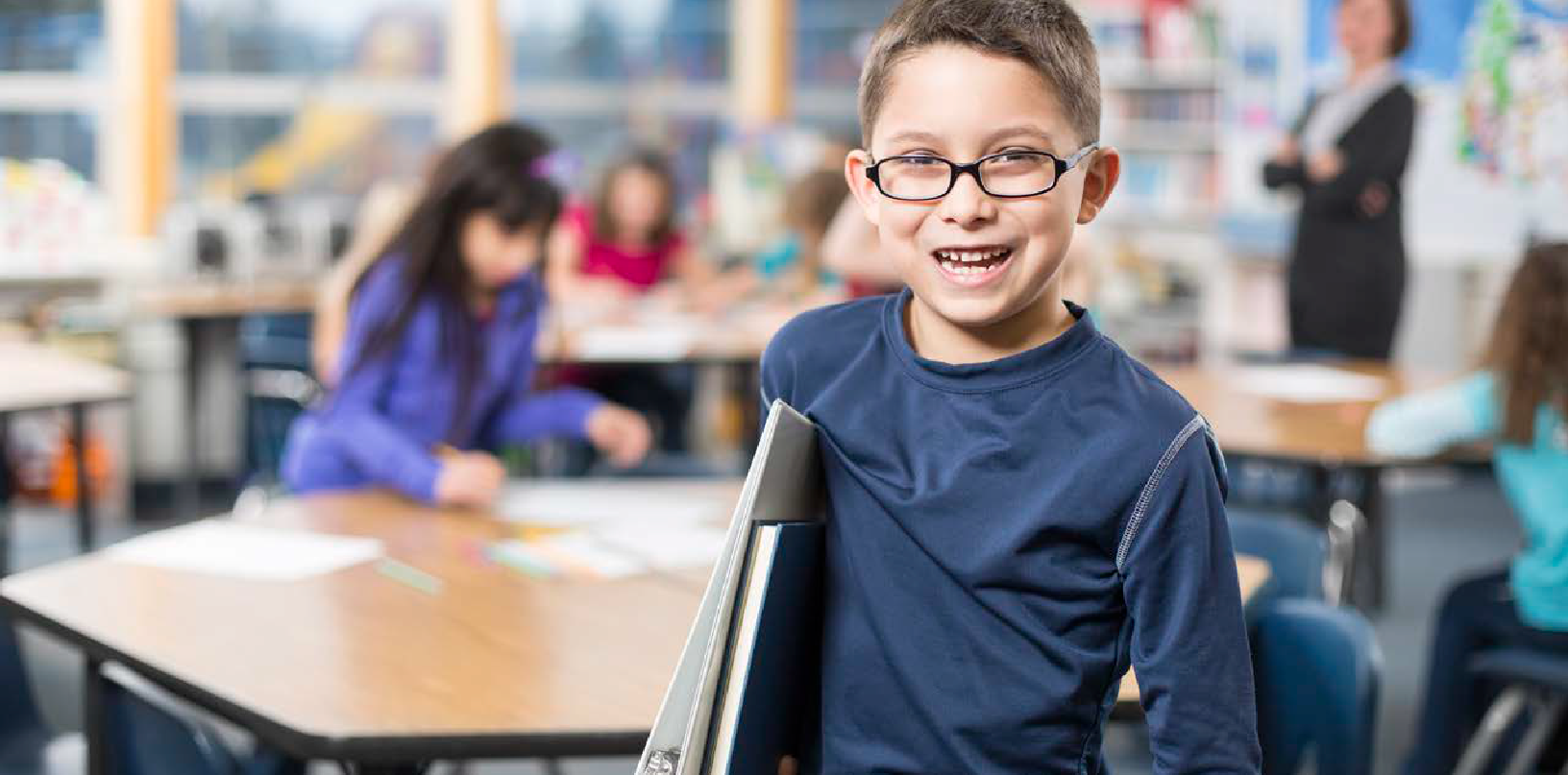 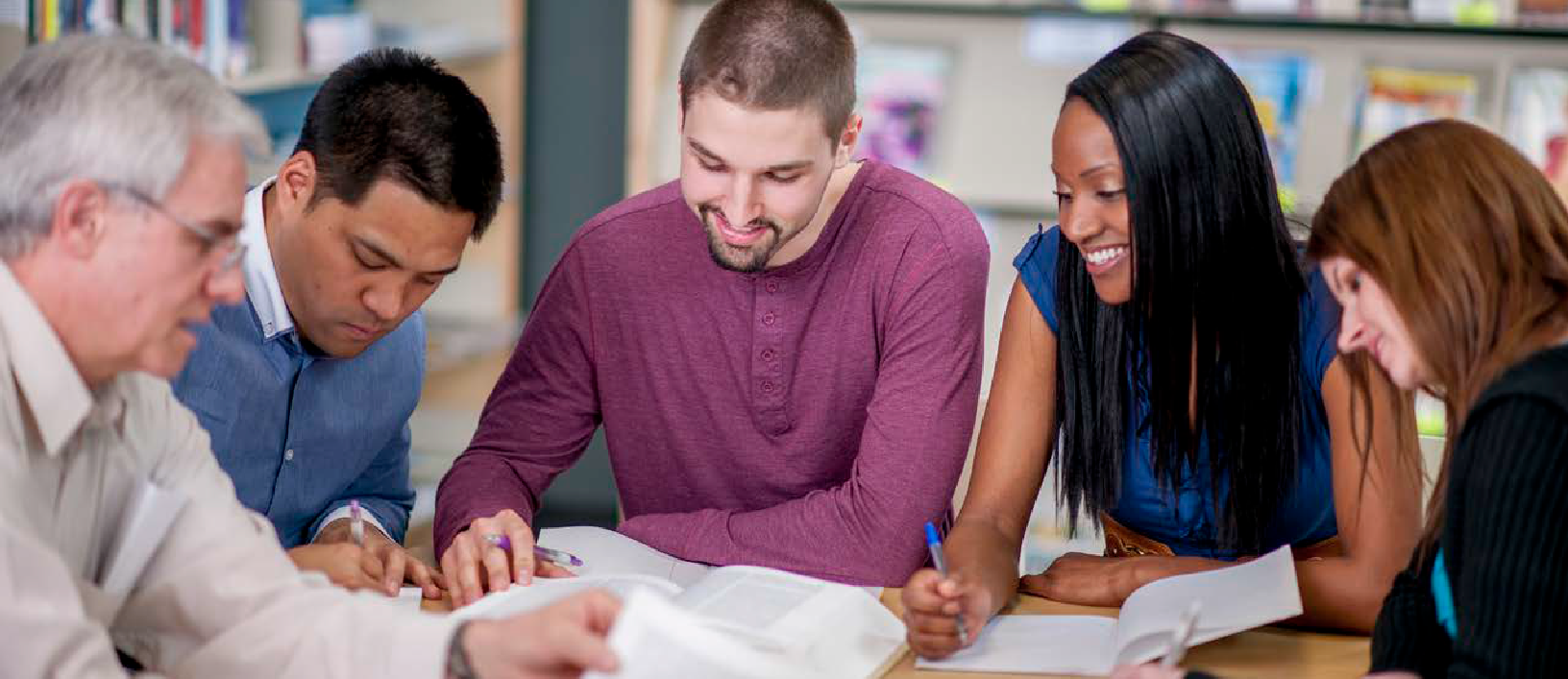 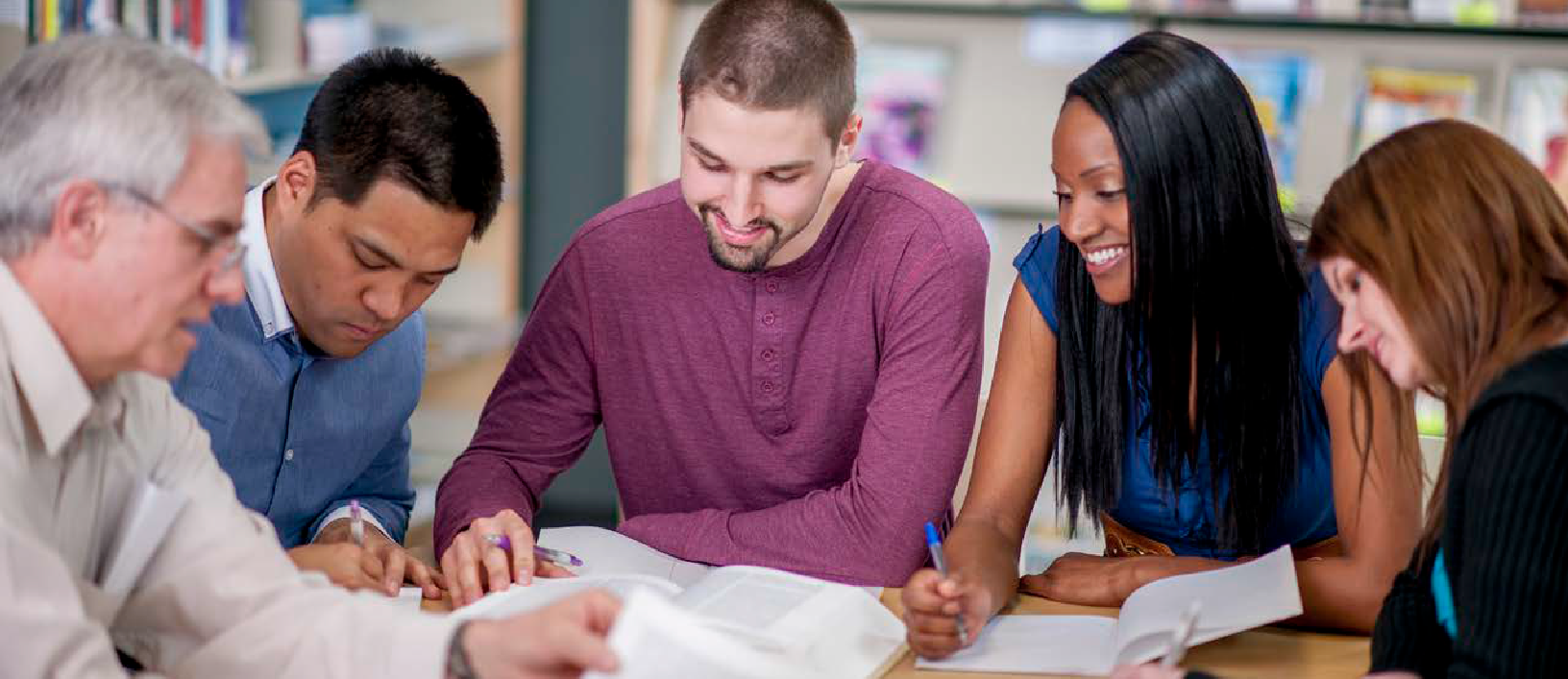 SOCIAL EMOTIONAL LEARNINGKEY PERFORMANCE INDICATOR (KPI)Increase percentage of students in attendance 90% or more by 10% through Social Emotional Learning (SEL) and mental wellness initiatives2021-2022 SHORT TERM GOALStrengthen awareness and importance of Social Emotional Learning (SEL) with instructional and non-instructional staff,and parents with at least one (1) school outreach activity twice during the school yearIncrease percentage of students in attendance 90% or more by 2% through Social Emotional Learning (SEL) and mental wellness initiativesPARENT AND FAMILY ENGAGEMENTKEY PERFORMANCE INDICATOR (KPI)Increase the percentage of parents who participate in annual parent/family engagement activities per school2021-2022 SHORT TERM GOALSet a baseline based on participation rates for the 20-21 school year.Enhance the capacity of technology to expand online information sharing.Increase the number of parent training opportunities for school communication and online programs to 2 per year.SAFE AND SECURE ENVIRONMENTKEY PERFORMANCE INDICATOR (KPI)Conduct five (5) safety and security trainings for staff and students2021-2022 SHORT TERM GOALAdd two (2) additional safety trainings to enhance our safety planTrain teachers on developing emotionally safe learning environments in their classroom yearly.FISCAL RESPONSIBILITYKEY PERFORMANCE INDICATOR (KPI)Maintain a 5% District Strategic Reserve Fund Balance based upon a percentage of General Fund Revenue while raising the minimum pay for non-instructional employees to $15 per hour by 2026.2021-2022 SHORT TERM GOALPrioritize and fund Strategic Reserve at 5% of General Fund RevenuesIncrease minimum wage for non-instructional employees to $10 per hour.TECHNOLOGY PLANNINGKEY PERFORMANCE INDICATOR (KPI)Increase the accessibility to classroom technology for students and teachers.2021-2022 SHORT TERM GOALDevelop a technology plan for the next 5 yearsProvide regular training for staff and students on district technology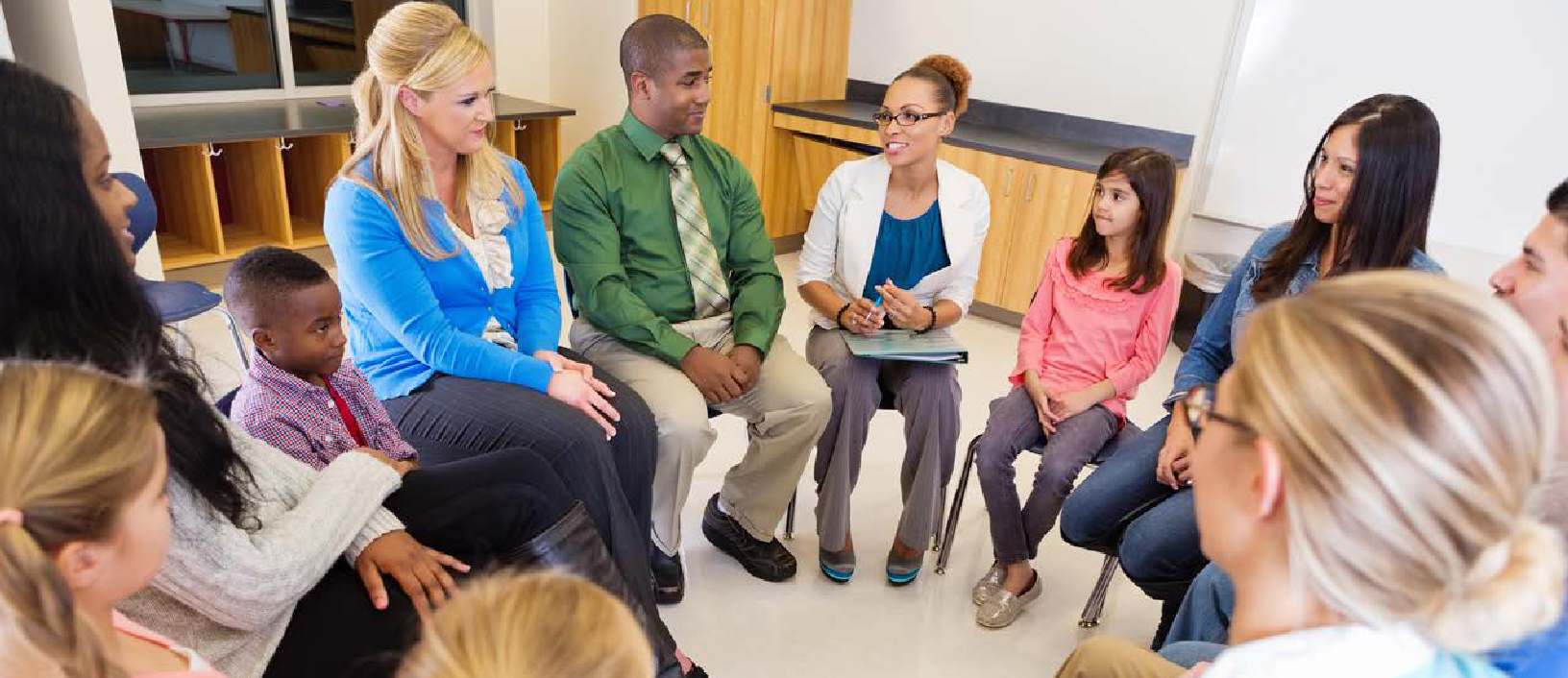 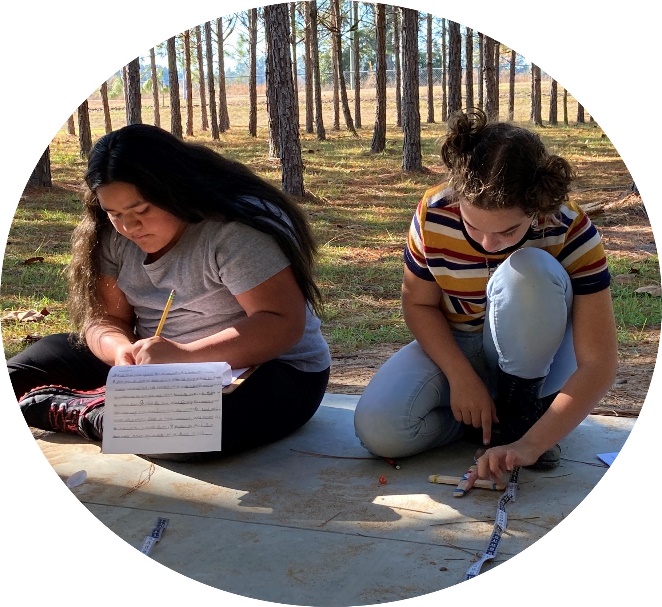 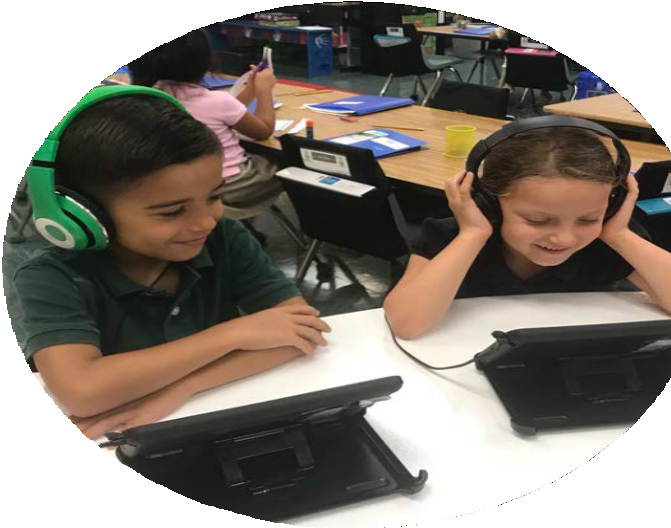 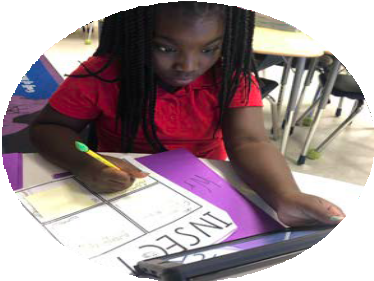 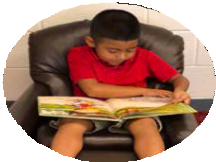 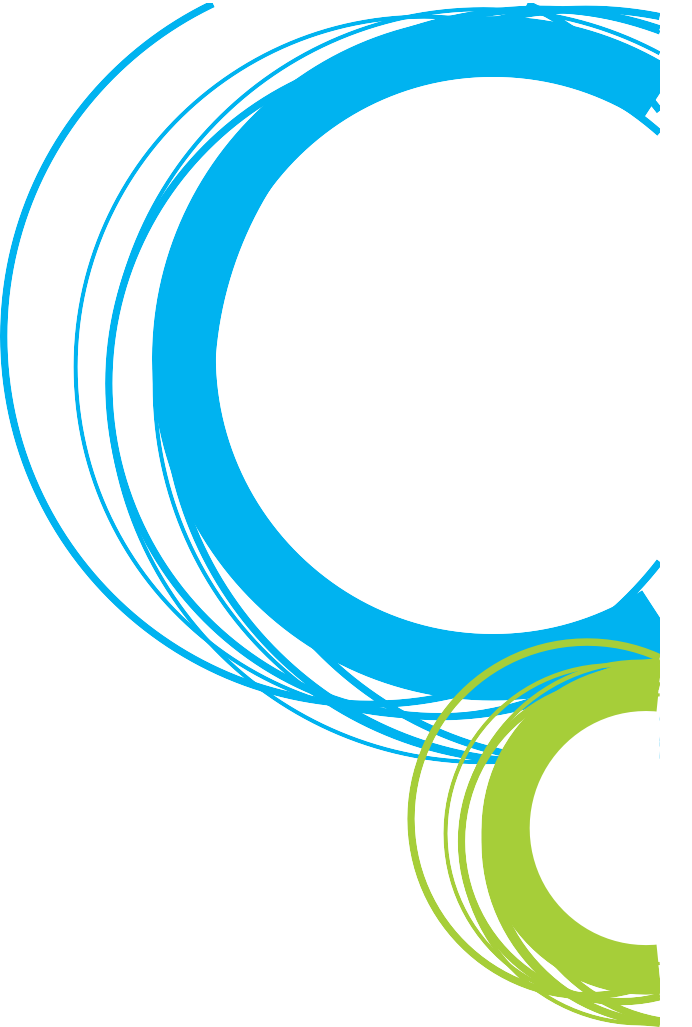 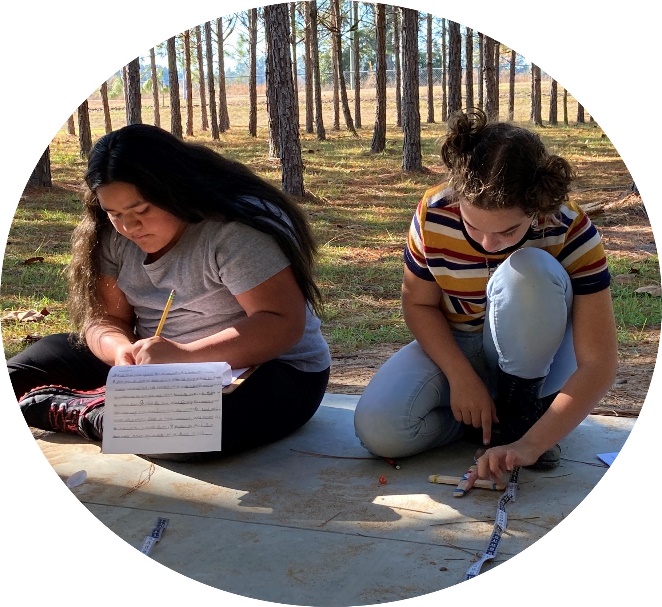 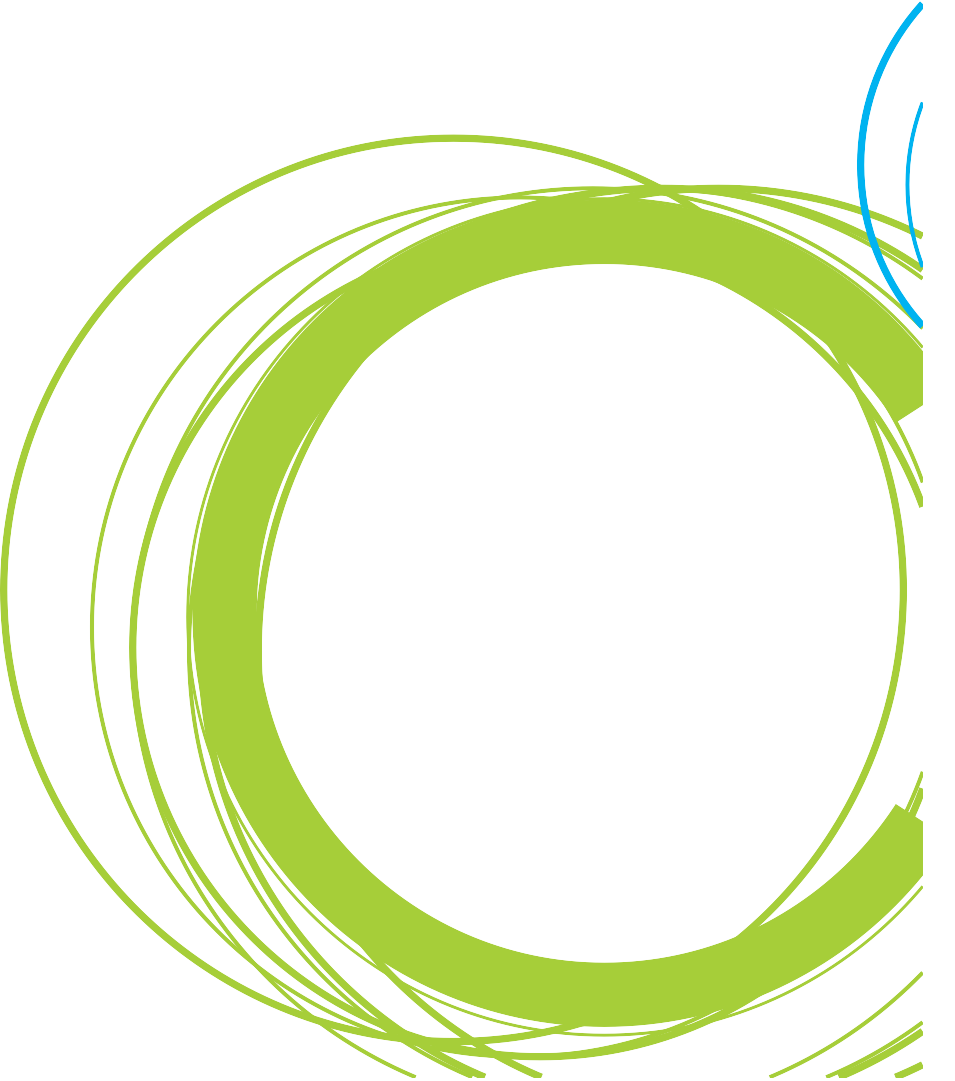 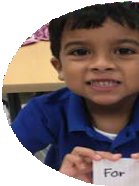 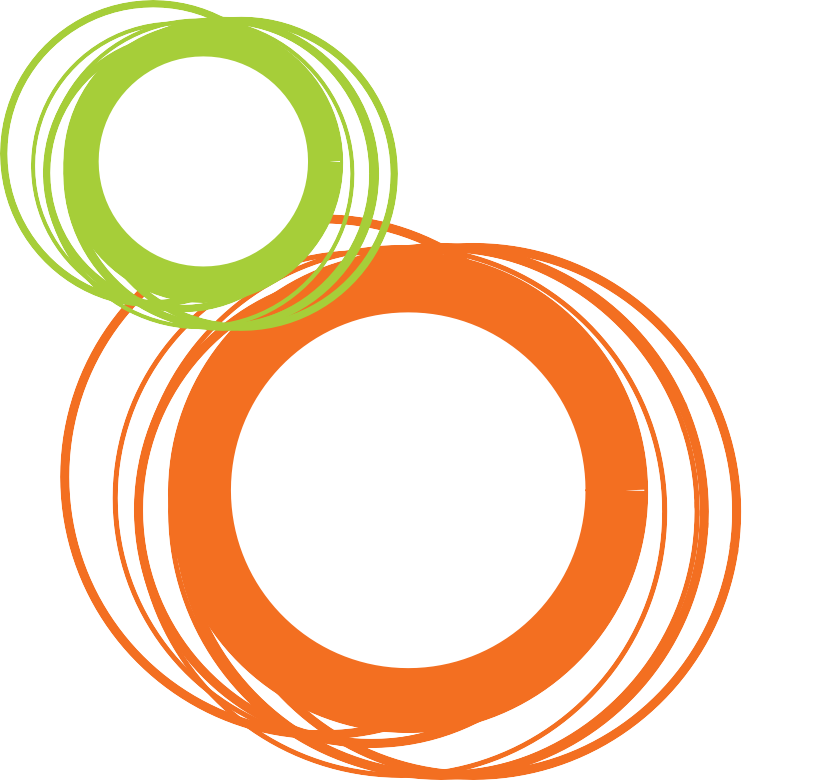 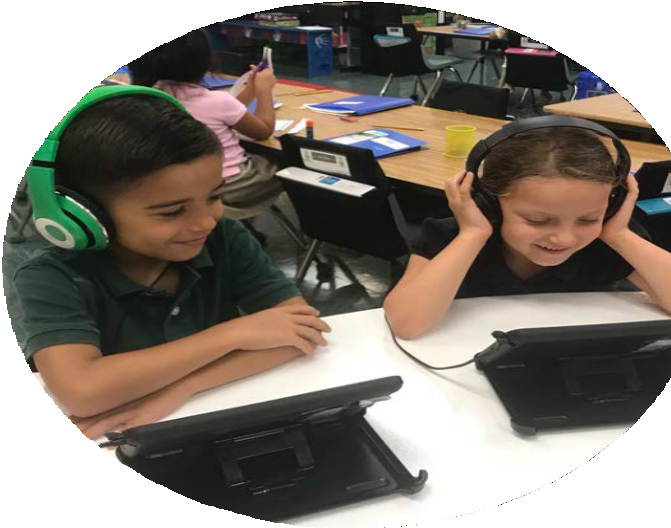 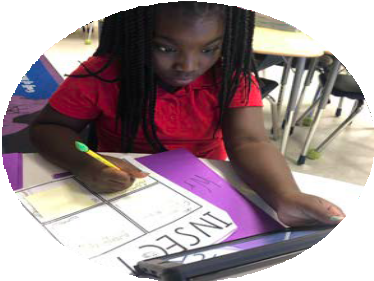 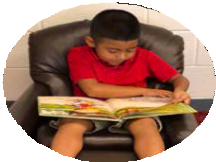 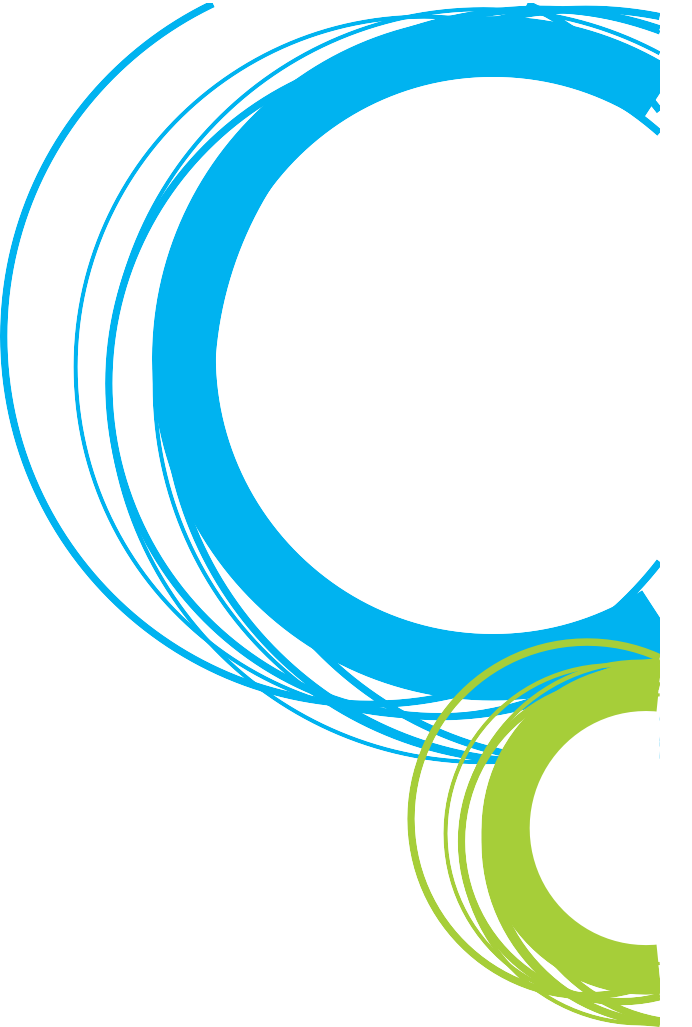 Visit us online at:www.mcsbfl.usShirley JosephSuperintendentDistrict School Board of Madison CountyBart Alford, Chair Susie Williamson, Vice ChairCarol Gibson, Member Frankie Carroll, MemberSuretta Bell, Member210 NE Duval Ave. | Madison, Florida 32340 p: 850.973.5022 | f: 850.973.5027